Государственное бюджетное общеобразовательное учреждение средняя общеобразовательная школа № 12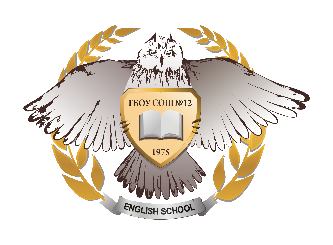 с углубленным изучением английского языка Василеостровского района Санкт-ПетербургаТемаФ.И.О. автора, должностьПримерный план методического описания применения педагогического опыта, (исследования, использования педагогической технологии (конкретных методов, приемов и т.п.) в практической профессиональной деятельности педагога)Аннотация: вычленение и анализ педагогических трудностей, противоречий, которые побудили педагога искать новые, более эффективные способы их разрешения; диапазон использования; обоснование актуальности на современном этапе; адресная направленность: в чем практическая значимость опыта, в какой мере он способствует решению проблемы, для кого он будет интересен, у каких субъектов отмечается заинтересованность в реализации инновации.  Идея, цель и задачи применения опыта: конечный результат и средств его достижения, четкое отражение основной характеристики опыта.Теоретическое обоснование: анализ литературы (что уже достигнуто в этой области, к чему следует стремиться, на что обратить внимание)Технология опыта- основной раздел: подробное, поэтапное описание системы работы педагога, отражение алгоритма действий, описание средств и приемов достижения цели, методов и форм организации деятельности, их оптимальный подбор в соответствии с поставленными целями и задачами; авторские педагогические находки, индивидуальность опыта, взаимосвязь факторов и явлений, влияющих на результат; условия реализации, приведение конкретных примеров, фактов, описание и анализ содержания этапов реализации.Результативность применения: обосновать достигнутые успехи, определить возможности получения стабильного результата, проанализировать риски и трудности, раскрыть диагностические средства и критерии оценки, указать границы применения опыта, допустимость использования в массовой практике, отразить перспективу дальнейшего совершенствования. Информационные источники: используемая литература должна быть современной, источников 10-20 летней давности должно быть не более 30%. Если конкретное исследование имеет современную историю, то неразумно задействовать более старую информацию. Требования к оформлению документаТекст набирается исключительно шрифтом Times New Roman. Стандартный размер шрифта основного текста — 12 пт. Для сносок используется 10 пт. Межстрочный интервал— 1,15Размер полей: правое не менее 10 мм, верхнее и нижнее — не менее 20 мм, левое — не менее 30 мм. Этим требованиям соответствует стандартный размер полей вWord.Абзацный отступ — 1,5. Выравнивание текста по ширине листа.Номер страницы ставится внизу справа. Нумерация — сквозная. Номер страницы на титульном листе не ставится.Вид источникаФорма описанияКнигаФамилия автора И.О. Название книги : тип книги. —Издательство, год. —Количество страниц.Журнальные статьиАвтор. Статья / Авторы // Журнал. – Год. – Номер. – Страницы размещения статьиМонографииАвтор. Название. / Авторы – Номер. – Город и издательство, год выпуска. – Страницы, на которых размещена работа.Разрешается не использовать знаки тире при оформлении данного описания, а обходиться лишь точками для разделения отдельных частей.Если при написании использовались труды других авторов, то их можно упомянуть в общем перечислении, либо дописать в квадратных скобках в качестве отдельной частиАвторефератыАвтор. Название работы: (регалии автора). – Город, год издания. – Количество страницДиссертацииАвтор. Название: (после двоеточия можно указать статус работы и регалии автора). – Город, год издательства. – Страницы, на которых размещена работа или общее количество страницОбзоры (аналитика)Название / Автор. – Город: Издательство, год выпуска. – Количество страницПатентыПатент РФ Номер, дата выпускаПатентыАвторы. Название // Патент России Номер, год. Номер бюллетеняМатериалы конференцийНазвание. Тема конференции, Город, год выпуска. Количество страницМатериалы конференцийАвтор. Название // Тема конференции (Место и дата проведения) – Город, год выпуска. – Страницы, на которых напечатана работа, либо их количествоИнтернет-документыURL, дата обращения к ресурсуИнтернет-документыНазвание работы / Автор. URL (дата обращения по ссылке).УчебникиАвтор. Название / Авторы. – Город: Издательство, год выпуска. – Количество страниц.При авторстве 4-х и более человек оформление производится аналогично журнальным статьямУчебные пособияНазвание / (Авторы работ) // Редактор. – Город: Издательство, год выпуска. – Количество страницСловариАвтор. Название / Авторы. – Город: Издательство, год выпуска. – Количество страниц